FOTO PARIWISATA DI KABUPATEN PURWAKARTA UNTUK PROMOSI OBJEK WISATA ALAM DAN HERITAGE 2016TUGAS AKHIR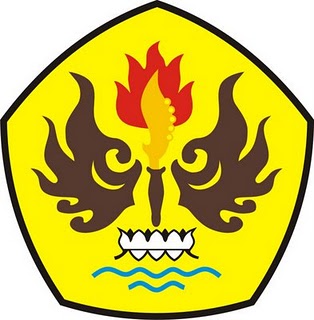 OLEH :PADHILAH HARZA096020008PROGRAM STUDI FOTOGRAFI DAN FILMFAKULTAS SENI DAN SASTRAUNIVERSITAS PASUNDAN BANDUNG2016